		Agreement		Concerning the Adoption of Harmonized Technical United Nations Regulations for Wheeled Vehicles, Equipment and Parts which can be Fitted and/or be Used on Wheeled Vehicles and the Conditions for Reciprocal Recognition of Approvals Granted on the Basis of these United Nations Regulations*(Revision 3, including the amendments which entered into force on 14 September 2017)_________		Addendum 74 – UN Regulation No. 75		Revision 2 – Amendment 7Supplement 20 to the original version of the Regulation – Date of entry into force: 
5 January 2024.		Uniform provisions concerning the approval of pneumatic tyres for L-category vehiclesThis document is meant purely as documentation tool. The authentic and legal binding text is: ECE/TRANS/WP.29/2023/74.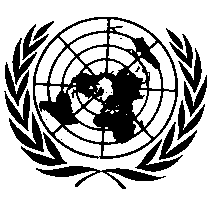 _________UNITED NATIONSParagraph 2.1., subparagraph (c), amend to read:"(c)	Category of use (normal tyre: for normal highway service; snow tyre, moped tyre, all terrain tyre (AT), special tyre: for special application such as on- and off-road);"Paragraph 2.20.6., amend to read:"2.20.6.	The suffix "M/C" for tyres intended to be fitted on rims designed for motorcycles; this suffix is mandatory for tyres having a nominal rim diameter equivalent to code 13 (330 mm) or above and optional for tyres with nominal rim diameter equivalent to code 12 (305 mm) or below. Tyres not intended to be fitted on rims designed for motorcycles shall not be marked with M/C."Paragraph 2.33., amend to read: "2.33.	"Snow tyre" means a tyre whose tread pattern, tread compound or construction is primarily designed to achieve in mud and/or snow conditions a performance better than that of a normal tyre with regard to its ability to initiate and control vehicle motion."Add a new paragraph 2.40., to read:"2.40. 	"Special tyre" means a tyre intended for mixed use both on- and off-road or for other special duty. These tyres are primarily designed to initiate and control the vehicle motion in off-road conditions."Paragraph 3.1.9., amend to read:"3.1.9.	The inscription "M+S" or "M.S" or "M&S" if the tyre is classified in the category of use "snow tyre" or if the tyre is classified in the category of use “special tyre” when declared by the tyre manufacturer at paragraph 4.1.3. as complying also with the definition given in paragraph 2.33. The inscription “DP” (i.e. Dual Purpose) is accepted as a permitted alternative;"M+S" or "M.S" or "M&S" means "Mud and Snow";"Add a new paragraph 4.1.3.1., to read:"4.1.3.1.	For the tyres belonging to the category of use “special tyre”, those which may bear the inscription M+S or M.S or M&S."Annex 5, Tables 1, 1a, 2, 3, 4, 6 and 7: Amend the heading of the leftmost column from "Tyre size" to "Tyre size designation*".After each table, add a note to read:"* If the suffix “M/C” is not already part of the tyre size designation, it may be added optionally as part of the tyre size designation (e.g. 4.00-5 M/C); this is recommended for tyres having a nominal rim diameter equivalent to code 13 (330 mm) or above."Tables 5 and 8, amend the heading of the leftmost column "Tyre size" to "Tyre size designation".Annex 6, paragraph 4., amend to read:"4.	The overall width is measured at six equally spaced points, account being taken of the thickness of the protective ribs or bands. The highest measurement so obtained is taken as the overall width."E/ECE/324/Rev.1/Add.74/Rev.2/Amend.7−E/ECE/TRANS/505/Rev.1/Add.74/Rev.2/Amend.7E/ECE/324/Rev.1/Add.74/Rev.2/Amend.7−E/ECE/TRANS/505/Rev.1/Add.74/Rev.2/Amend.712 February 2024